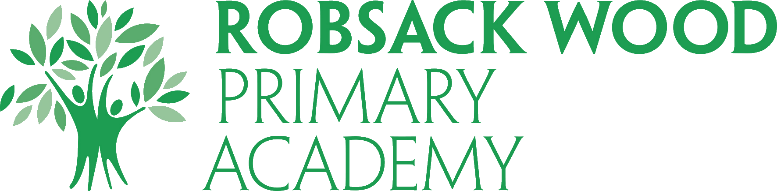 Application for Pupil RolesWe are seeking Please email completed forms to the office@robsackwoodprimaryacademy.org.uk Reading Buddies                                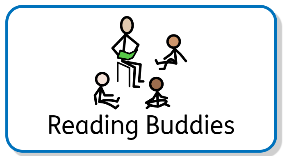 Reading Buddies                                When: tbcWhere: tbcKnowledge required: Enthusiasm for readingGood communication skillsEmpathy and patienceGood at storytellingBenefits: Spend more time reading great booksMaking others happy.Improving the love of books in othersAccess to new booksImprove yours and others wellbeingSparkly badgePupil Application Form Pupil Application Form Name: Date: Class: Year Group: Explain why you would be suitable for this pupil role: Explain why you would be suitable for this pupil role: 